Road Safety Week Timetable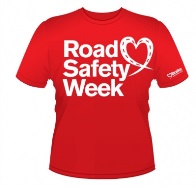 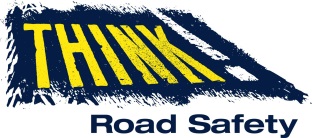 8.30am – 9am9.15 – 10.309.15 – 10.3010.45 – 12.1510.45 – 12.151 – 2 2 – 3 3 – 3.20MonWHOLE SCHOOL PLEDGE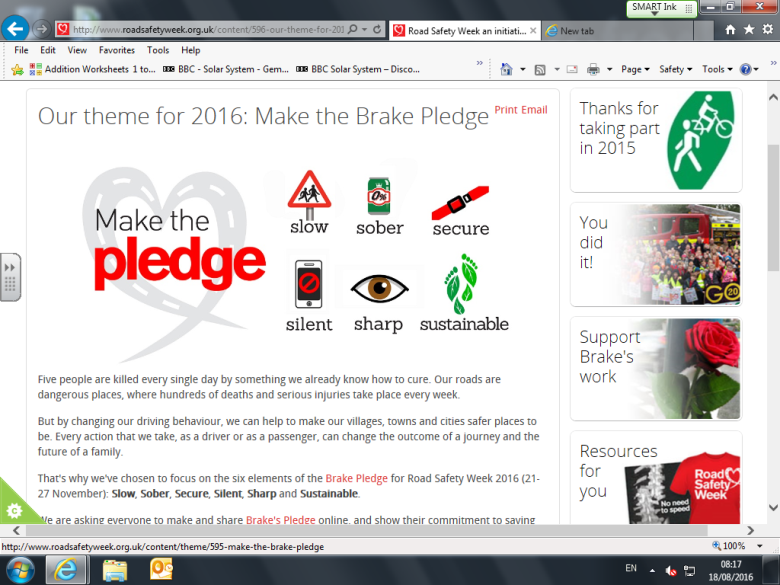 WHOLE SCHOOL PLEDGEHolding Hands ActivityALL 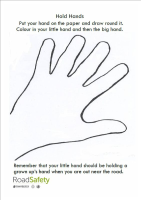 CLASSES(in pack)Holding Hands ActivityALL CLASSES(in pack)P7b Brake Reactor workshop1 – 2pmIn ClassP7aBrake Reactor Workshop2-3pmIn ClassTueWalking BusP1aWorkshop9.15 - 9.45amIn ClassP1bWorkshop9.50 -10.25amIn ClassP2Workshop10.55 -11.25amIn Class P3Quiz Workshop11.30 -12.10amIn ClassP3/2Quiz Workshop1.15 - 1.45amIn ClassP4Today’s Fear workshop1.50 - 2.50amIn ClassWedStars Team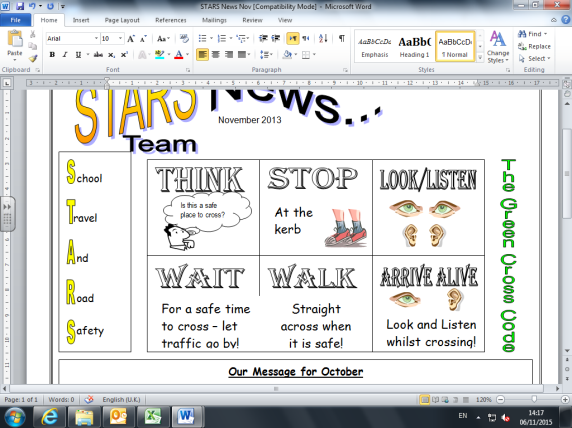 Assembly9.30 – 10amStars TeamAssembly9.30 – 10amThursWalking BusP6aBig Road Safety Game Workshop9.15 - 10.15amGym Hall P6aBig Road Safety Game Workshop9.15 - 10.15amGym Hall P6bBig Road Safety Game Workshop11am -  12pmGym Hall P6bBig Road Safety Game Workshop11am -  12pmGym Hall P5/4Big Road Safety Game - Workshop1-2pmGym HallP5Big Road Safety Game - Workshop2 - 3pmGym HallFridBalornock’s Bright Day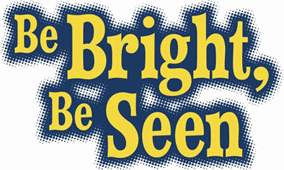 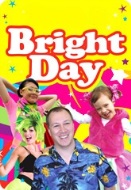 Balornock’s Bright DayBalornock’s Bright DayBalornock’s Bright DayBalornock’s Bright DayBalornock’s Bright Day